Kobylky a sarančataKobylky a sarančata jsou nepřehlédnutelnými obyvateli skoro každé louky nebo trávníku. Biologové je řadí do prastarého hmyzího řádu rovnokřídlých, jehož evoluční historie sahá až do prvohor. Pojďme se společně podívat, jak a čím se ale od sebe tyto dvě hmyzí skupiny odlišují, a také na jejich další zajímavé hmyzí příbuzné.Saranče vrzaváŽivé srdce Evropy: Kobylka ságaŽivé srdce Evropy: Kobylka révováCvrček polní: hmyz roku 2022Krtonožka obecnáKudlanka nábožná (I)Kudlanka nábožná (II)________________________________________________________Roztřiď obrázky do dvou skupin podle libovolného kritéria: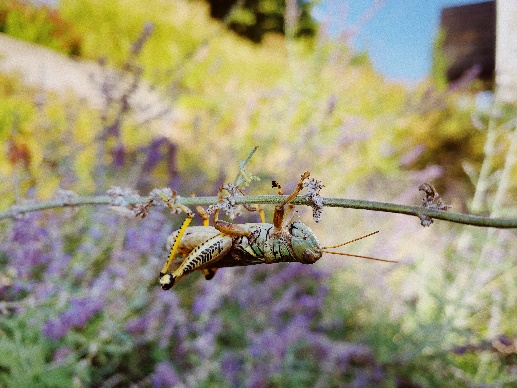 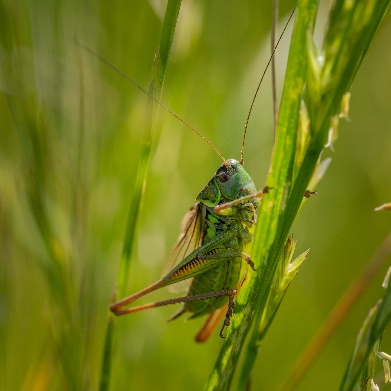 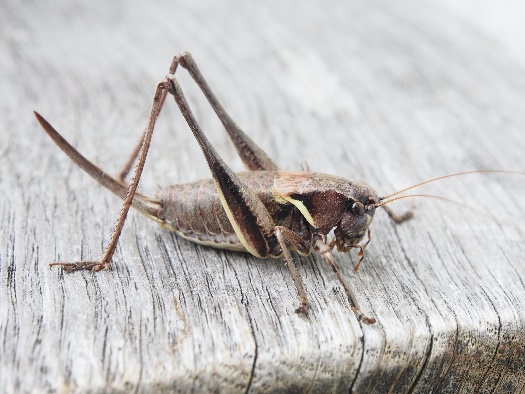 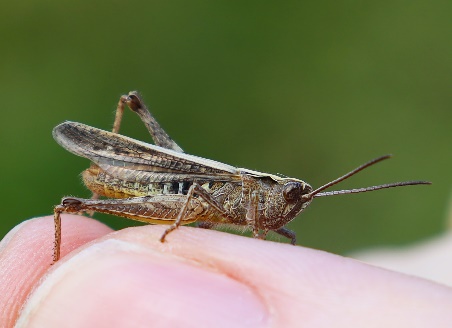 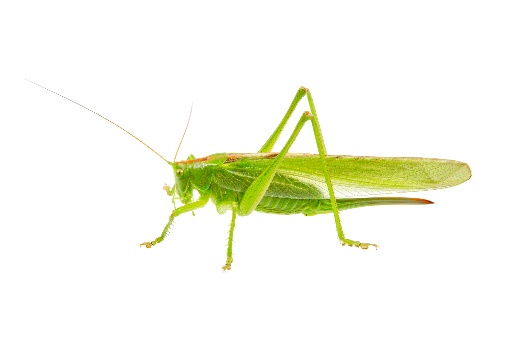 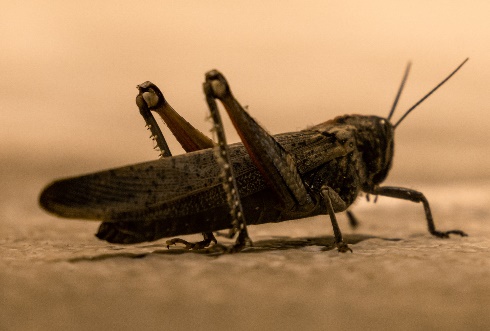 skupina 1:skupina 2:kritérium, podle kterého jsem třídil(a):Podtrhni vlnovkou charakteristiky, které jsou typické jen pro sarančata. Podtrhni rovně charakteristiky, které jsou typické jen pro kobylky. A zakroužkuj charakteristiky, které jsou typické pro obě skupiny:býložravost, dravost, hnědé zbarvení, zelené zbarvení, přítomnost kladélka, 3 páry kráčivých končetin, dlouhá tykadla, krátká tykadlaOprav biblický citát tak, aby byl z biologického hlediska správně:Hospodin řekl Mojžíšovi: „Vztáhni nad egyptskou zemi ruku, aby přilétly na egyptskou zemi kobylky a sežraly všechny byliny země, všechno, co zůstalo po krupobití. (Ex 10,12)  Určete další zástupce ze skupiny rovnokřídlí:Co jsem se touto aktivitou naučil(a):………………………………………………………………………………………………………………………………………………………………………………………………………………………………………………………………………………………………………………………………………………………………………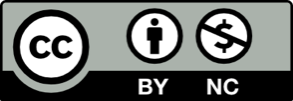 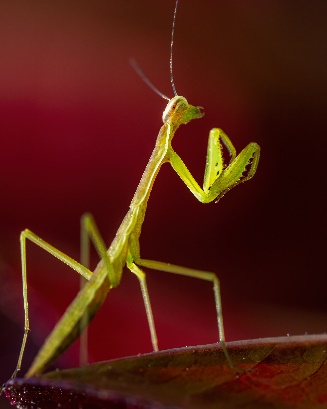 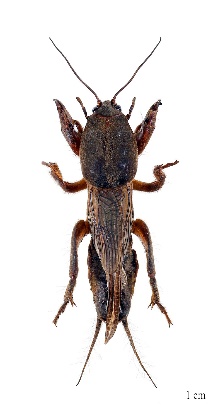 2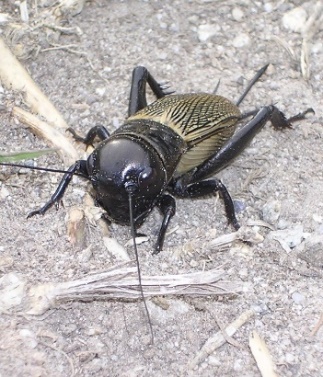 